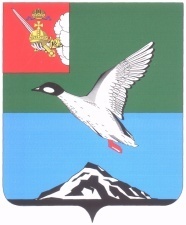 АДМИНИСТРАЦИЯ ЧЕРЕПОВЕЦКОГО МУНИЦИПАЛЬНОГО РАЙОНАП О С Т А Н О В Л Е Н И Еот 27.01.2022                                                                                                   №  148г. ЧереповецОб утверждении Порядка организации и проведения аукционов в электронной форме по продаже права на заключение договоров на установку и эксплуатацию рекламных конструкций 
на территории Череповецкого муниципального района 
Вологодской областиВ соответствии с Федеральным законом от 06.10.2003 № 131-ФЗ 
«Об общих принципах организации местного самоуправления в Российской Федерации», Федеральным законом от 13.03.2006 № 38-ФЗ «О рекламе», Уставом Череповецкого муниципального района Вологодской области, Положением о Комитете имущественных отношений администрации Череповецкого муниципального района Вологодской области, утвержденным решением Муниципального Собрания района от 14.12.2016 № 321, в целях установления процедуры организации и проведения аукциона в электронной форме по продаже права на заключение договора на установку и эксплуатацию рекламных конструкций на территории Череповецкого муниципального района Вологодской областиПОСТАНОВЛЯЮ:1. Утвердить прилагаемый Порядок организации и проведения аукционов в электронной форме по продаже права на заключение договоров на установку и эксплуатацию рекламных конструкций на территории Череповецкого муниципального района Вологодской области.2. Признать утратившим силу постановление администрации Череповецкого муниципального района от 22.03.2018 № 388 «Об утверждении Порядка организации и проведения аукционов по продаже права на заключение договоров на установку и эксплуатацию рекламных конструкций на территории Череповецкого муниципального района», за исключением пункта 2.3. Постановление опубликовать в газете «Сельская новь» и разместить на официальном сайте Череповецкого муниципального района в информационно-телекоммуникационной сети «Интернет». Руководитель администрации района                                           А.С. СергушевУТВЕРЖДЕНпостановлениемадминистрации районаот  27.01.2022 № 148Порядок организации и проведения аукционов в электронной форме по продаже 
права на заключение договоров на установку и эксплуатацию рекламных конструкций на территории Череповецкого муниципального района Вологодской области(далее - Порядок)ОБЩИЕ ПОЛОЖЕНИЯ1.1. Настоящий Порядок разработан в соответствии с действующим законодательством Российской Федерации и определяет порядок организации и проведения аукциона в электронной форме по продаже права на заключение договоров на установку и эксплуатацию рекламных конструкций на объектах недвижимости, находящихся в муниципальной собственности Череповецкого муниципального района, или на земельных участках, находящихся в муниципальной собственности, либо земельных участках, государственная собственность на которые не разграничена (далее – аукцион в электронной форме). 1.2. Аукцион в электронной форме проводится в отношении рекламных конструкций, указанных в Схеме размещения рекламных конструкций на территории Череповецкого муниципального района.1.3. Организатором аукциона в электронной форме является Комитет имущественных отношений администрации Череповецкого муниципального района (далее – Организатор аукциона).1.4. Аукционы в электронной форме, проводимые на основании настоящего Порядка, являются открытыми по составу участников. Основными принципами организации и проведения аукционов в электронной форме являются равные условия для всех претендентов, открытость, гласность и состязательность всех участников.2. ОСНОВНЫЕ ПОНЯТИЯВ Порядке используются следующие понятия:2.1. Аукцион в электронной форме - торги в форме аукциона, техническое проведение которых обеспечивается оператором электронной площадки на сайте в информационно-телекоммуникационной сети «Интернет», победителем которых признается лицо, предложившее наиболее высокую стоимость за право заключения договора на установку и эксплуатацию рекламной конструкции.2.2. Предмет аукциона в электронной форме - право на заключение договора на установку и эксплуатацию рекламных конструкций на объектах недвижимости, находящихся в муниципальной собственности Череповецкого муниципального района, или на земельных участках, находящихся в муниципальной собственности, либо земельных участках, государственная собственность на которые не разграничена (далее – право на заключение договора), выраженное в размере ежегодного платежа.2.3. Единая комиссия по проведению торгов (далее - единая комиссия) - коллегиальный орган, принимающий решение о признании претендентов участниками аукциона в электронной форме, определении победителя аукциона в электронной форме.Состав единой комиссии утверждается постановлением администрации района.2.4. Претендент на участие в аукционе в электронной форме - лицо, подавшее заявку на участие в аукционе в электронной форме.2.5. Участник аукциона в электронной форме - юридическое или физическое лицо, подавшее заявку на участие аукционе в электронной форме и допущенное к участию в аукционе в электронной форме.2.6. Победитель аукциона в электронной форме - лицо, предложившее наиболее высокую цену в ходе проведения аукциона.2.7. Начальная (стартовая) цена лота - минимальный размер ежегодного платежа за право на заключение договора на установку и эксплуатацию рекламной конструкции, по которой Организатор аукциона в электронной форме готов продать лот. Минимальная цена лота определяется в соответствии с законодательством Российской Федерации об оценочной деятельности.2.8. Задаток - денежная сумма, вносимая в качестве обеспечения заявки на участие в аукционе в электронной форме. Размер задатка по каждому лоту, выставляемому на аукцион в электронной форме, устанавливается в размере 50% начальной цены лота.2.9. Шаг аукциона – величина повышения начальной (стартовой) цены лота при подаче предложений о цене. Шаг аукциона устанавливается в размере 5 % начальной (стартовой) цены лота, указанной в извещении о проведении аукциона в электронной форме, и не изменяется в течение всего аукциона.2.10. Рекламное место - место территориального размещения (установки) рекламной конструкции или носителя информации (поверхность зданий, сооружений, иных объектов или земельных участков), используемая для размещения на ней наружной рекламы.2.11. Аккредитация - предоставление участнику в порядке, установленном регламентом электронной площадки, возможности работы в закрытой части автоматизированной системы оператора электронной площадки.2.12. Регламент электронной площадки - документ, определяющий процедуру проведения аукционов в электронной форме на определенной электронной площадке.2.13. Электронная площадка - сайт в информационно-телекоммуникационной сети «Интернет», выбираемый Организатором аукциона, на котором проводятся аукционы в электронной форме, а также размещаются информация, сведения и документы, связанные с проведением аукционов в электронной форме.2.14. Оператор электронной площадки - юридическое лицо или физическое лицо, зарегистрированное в качестве индивидуального предпринимателя, осуществляющее функции по оказанию комплекса технических услуг при осуществлении процедуры аукциона.3. ФУНКЦИИ ОРГАНИЗАТОРА АУКЦИОНА В ЭЛЕКТРОННОЙ ФОРМЕ, ОПЕРАТОРА, ПРЕТЕНДЕНТОВ, УЧАСТНИКОВ АУКЦИОНА В ЭЛЕКТРОННОЙ ФОРМЕ И ЕДИНОЙ КОМИССИИ3.1. Организатор аукциона в электронной форме:3.1.1. Принимает решение о проведении аукциона в электронной форме;3.1.2. Организует подготовку и размещение извещения о проведении аукциона, протокола о признании претендентов участниками и об итогах аукциона на официальном сайте Российской Федерации для размещения информации о проведении торгов http://torgi.gov.ru, на официальном интернет-сайте Череповецкого муниципального района https://cherra.ru, в газете «Сельская новь», на сайте электронной площадки;3.1.3. Определяет дату и время проведения аукциона в электронной форме;3.1.4. Определяет содержание лотов, указывает начальный (минимальный) размер стоимости права заключения договора на установку и эксплуатацию рекламной конструкции;3.1.5. Определяет размер обеспечения заявки - задатка;3.1.6. По окончании срока приема заявок на участие в аукционе в электронной форме передает единой комиссии для рассмотрения поступившие документы;3.1.7. Уведомляет претендентов на участие в аукционе в электронной форме о признании таких претендентов участниками аукциона в электронной форме или об отказе в допуске к участию в аукционе в электронной форме по основаниям, установленным настоящим Порядком, посредством размещения протокола рассмотрения заявок на сайте электронной площадки; 3.1.8. По запросу участника аукциона в электронной форме предоставляет разъяснения документации об аукционе в электронной форме;3.1.9. Вправе отказаться от проведения аукциона не позднее чем за пять дней до даты проведения аукциона в электронной форме, разместив указанную информацию на сайте электронной площадки.3.2. Претендент на участие в аукционе в электронной форме:3.2.1. Проходит регистрацию и аккредитацию на электронной площадке, определенной для проведения аукциона в электронной форме по продаже права на заключение договора на установку и эксплуатацию рекламной конструкции;3.2.2. Подает заявку на участие в аукционе в электронной форме как по одному лоту, так и в отношении нескольких лотов;3.2.3. Для участия в аукционе в электронной форме не позднее дня подачи заявки на участие в аукционе в электронной форме вносит денежные средства в качестве обеспечения заявки на участие в аукционе (задаток) на счет, открытый для проведения операций по обеспечению участия в аукционах, в качестве платы за участие в аукционе.3.3. Участник аукциона в электронной форме:3.3.1. Участвует в аукционе в электронной форме в порядке, установленном настоящим Порядком;3.3.2. В случае победы в аукционе в электронной форме приобретает права и несет обязанности в соответствии с условиями извещения о проведении аукциона в электронной форме.3.4. Оператор электронной площадки:3.4.1. Обеспечивает предоставление Организатору аукциона функционала электронной площадки для приема заявок через электронную площадку, осуществления иных операций, связанных с проведением аукциона в электронной форме;3.4.2. Осуществляет блокирование операций по счету для проведения операций по обеспечению участия в аукционе в электронной форме претендентом на участие в аукционе, подавшим такую заявку, в отношении денежных средств в размере обеспечения заявки на участие в аукционе;3.4.3. Обеспечивает работоспособность и функционирование электронной площадки;3.4.4. Выполняет иные функции, необходимые для проведения аукциона, в соответствии с установленным регламентом электронной площадки.3.5. Единая комиссия:3.5.1. Принимает решение о признании претендентов на участие аукционе в электронной форме участниками аукциона в электронной форме или об отказе в допуске к участию в конкурсе или аукционе по основаниям, установленным настоящим Порядком;3.5.2. Определяет победителя аукциона в электронной форме;3.5.3. Секретарь единой комиссии оформляет протокол о рассмотрении заявок на участие в аукционе в электронной форме, протокол об итогах аукциона в электронной форме.4. РЕШЕНИЕ О ПРОВЕДЕНИИ АУКЦИОНА В ЭЛЕКТРОННОЙ ФОРМЕ4.1. Решение о проведении аукциона в электронной форме принимается Организатором аукциона. В качестве лота на аукцион в электронной форме выставляется право на заключение договора на установку и эксплуатацию рекламной конструкции в размере ежегодного платежа. Один лот формируется из одного рекламного места. 4.2. В решении содержится информация о:- предмете аукциона;- начальной цене, шаге аукциона по каждому лоту;- размере задатка по каждому лоту;- порядке и сроке уплаты задатка;- порядке, адресе места, дате и времени начала и окончания приема заявок на участие в аукционе;- дате, времени и месте признания претендентов участниками аукциона;- дате, времени и месте проведения аукциона.5. ИЗВЕЩЕНИЕ О ПРОВЕДЕНИИ АУКЦИОНА В ЭЛЕКТРОННОЙ ФОРМЕ5.1. Извещение о проведении аукциона в электронной форме не менее чем за 30 дней до даты проведения аукциона размещается на официальном сайте Российской Федерации для размещения информации о проведении торгов http://torgi.gov.ru, на официальном интернет-сайте Череповецкого муниципального района https://cherra.ru, на сайте электронной площадки, публикуется в газете «Сельская новь».5.2. В извещении о проведении аукциона в электронной форме должны быть указаны следующие сведения:- наименование, местонахождение Организатора аукциона;- предмет аукциона с указанием номера каждого лота, включая сведения о месторасположении каждого рекламного места;- начальная цена и шаг аукциона по каждому лоту;- условия договора, заключаемого по результатам аукциона;- размер задатка по каждому лоту, реквизиты счета для его перечисления, порядок его внесения и возврата;- срок принятия решения Организатора аукциона об отказе в проведении аукциона;- форма заявки на участие в аукционе, порядок приема, адрес места приема, даты и время начала и окончания приема (отзыва) заявок и прилагаемых к ним документов, а также перечень документов, представляемых претендентами для участия в аукционе;- место, дата, время и порядок определения участников аукциона;- дата, время, место проведения аукциона, порядок определения победителей аукциона;- срок заключения договора на установку и эксплуатацию рекламной конструкции;- срок, на который заключается договор на установку и эксплуатацию рекламной конструкции;- срок оплаты лицом, выигравшим аукцион, приобретенного по результатам аукциона права на заключение договора.5.3. Извещение об отказе Организатора аукциона в проведении аукциона не позднее рабочего дня, следующего за днем принятия решения об отказе в проведении аукциона размещается на официальном сайте Российской Федерации для размещения информации о проведении торгов http://torgi.gov.ru, на официальном интернет-сайте Череповецкого муниципального района https://cherra.ru, на сайте электронной площадки, публикуется в газете «Сельская новь».5.4. В течение двух дней со дня принятия указанного решения Организатором аукциона направляются соответствующие уведомления всем Претендентам, подавшим заявки на участие в аукционе.5.5. В случае если в извещении о проведении аукциона в электронной форме установлено требование обеспечения заявки на участие в аукционе, денежные средства, поступившие от претендентов в качестве обеспечения заявок, подлежат возврату не позднее пяти банковских дней со дня принятия решения об отмене аукциона в электронной форме.6. УСЛОВИЯ УЧАСТИЯ В АУКЦИОНЕ В ЭЛЕКТРОННОЙ ФОРМЕ6.1. Требования к претендентам6.1.1. При проведении аукциона в электронной форме к претендентам устанавливаются следующие требования:- в отношении претендента не проводится процедура банкротства либо процедура ликвидации;- деятельность претендента не приостановлена в порядке, предусмотренном Кодексом Российской Федерации об административных нарушениях;- на дату признания претендента участником аукциона в электронной форме у претендента отсутствует задолженность по платежам в бюджет Череповецкого муниципального района по всем фактам установки и использования рекламных конструкций на территории Череповецкого муниципального района.6.2. Порядок подачи и отзыва заявок на участие в аукционе в электронной форме6.2.1. Для обеспечения доступа к участию в аукционе в электронной форме претендентам необходимо пройти процедуру регистрации на электронной площадке.6.2.2. Регистрация на электронной площадке осуществляется без взимания платы.Регистрации на электронной площадке подлежат претенденты, ранее не зарегистрированные на электронной площадке или регистрация которых на электронной площадке была ими прекращена.Регистрация на электронной площадке проводится в соответствии с Регламентом оператора электронной площадки.Заявки на участие в аукционе в электронной форме по форме, утвержденной Организатором аукциона, направляются участниками аукциона оператору электронной площадки в форме электронного документа.6.2.3. Заявка на участие в аукционе должна содержать сведения и документы о претенденте, подавшем такую заявку:а) фирменное наименование (наименование), сведения об организационно-правовой форме, о месте нахождения, почтовый адрес (для юридического лица), фамилия, имя, отчество, паспортные данные, сведения о месте жительства (для физического лица), номер контактного телефона;б) копии учредительных документов (для юридического лица);в) копия документа, удостоверяющего личность претендента, являющегося физическим лицом, либо личность представителя физического или юридического лица;г) копия документа, удостоверяющая права (полномочия) представителя физического или юридического лица, если с заявлением обращается представитель претендента;д) копия свидетельства о государственной регистрации юридического лица или выписка из Единого государственного реестра юридических лиц (для юридических лиц);е) копия свидетельства о государственной регистрации физического лица в качестве индивидуального предпринимателя или выписка из Единого государственного реестра индивидуальных предпринимателей (для индивидуальных предпринимателей);Документы, указанные в подпунктах «д», «е» настоящего пункта не могут быть затребованы у претендента, при этом претендент вправе их представить вместе с заявкой.6.2.4. В отношении каждого лота один претендент имеет право подать только одну заявку на участие в аукционе. Прием заявок начинается с даты, объявленной в извещении о проведении аукциона в электронной форме, и осуществляется не менее 25 календарных дней.6.2.5. Подача претендентом заявки на участие в аукционе в электронной форме является поручением такого претендента о блокировании операций по счету такого претендента, открытому для проведения операций по обеспечению участия в аукционах на электронной площадке, в отношении денежных средств в размере обеспечения заявки на участие в аукционе.	Подача претендентом заявки на участие в аукционе является его согласием на списание денежных средств, находящихся на его счете, открытом для проведения операций по обеспечению участия в аукционах, в качестве обеспечения заявки.Заявка, документы и информация, направляемые в форме электронных документов, должны быть подписаны электронной подписью лица, имеющего право действовать от имени претендента.6.2.6. В течение одного часа с момента получения заявки на участие в аукционе в электронной форме оператор электронной площадки обязан осуществить блокирование операций по счету, открытому для проведения операций по обеспечению участия в аукционе в электронной форме претендента, подавшего такую заявку, в отношении денежных средств в размере обеспечения на участие в аукционе в электронной форме, в случае если требование о внесении обеспечения установлено Организатором аукциона, присвоить ей порядковый номер и подтвердить в форме электронного документа, направляемого претенденту, подавшему заявку на участие в таком аукционе, ее получение с указанием присвоенного ей порядкового номера.6.2.7. Претендент вправе подать заявку на участие в аукционе в электронной форме в любое время с момента размещения на электронной площадке извещения о проведении аукциона в электронной форме до предусмотренных извещением о проведении аукциона в электронной форме даты и времени окончания срока подачи заявок на участие в аукционе в электронной форме.6.2.8. В течение одного часа с момента получения заявки на участие в аукционе в электронной форме оператор электронной площадки возвращает такую заявку подавшему ее претенденту в случаях:подачи данной заявки, документы и информация в составе которой, направляемые в форме электронных документов, не подписаны электронной подписью лица, имеющего право действовать от имени участника такого аукциона;отсутствия на счете, открытом для проведения операций по обеспечению участия в аукционах в электронной форме претенденту, подавшему заявку на участие в аукционе, денежных средств в размере задатка на участие в аукционе, в отношении которых не осуществлено блокирование в соответствии с правилами проведения аукциона;подачи одним претендентом двух и более заявок на участие в аукционе в отношении одного и того же лота при условии, что поданные ранее заявки таким претендентом не отозваны. В этом случае такому претенденту возвращаются все заявки на участие в аукционе, поданные в отношении данного лота;получения заявки на участие в аукционе после даты и времени окончания срока подачи заявок на участие в таком аукционе;в случаях, установленных регламентом электронной площадки.6.2.9. В течение одного рабочего дня со дня возврата заявки на участие в аукционе оператор электронной площадки прекращает осуществленное при получении указанной заявки блокирование операций по счету претендента, открытому для проведения операций по обеспечению участия в аукционах, в отношении денежных средств.6.2.10. Претендент вправе отозвать заявку в любое время до установленной даты окончания срока подачи заявок на участие в таком аукционе, направив об этом уведомление оператору электронной площадки.В течение одного рабочего дня со дня поступления уведомления об отзыве заявки оператор электронной площадки прекращает осуществленное блокирование операций по счету для проведения операций по обеспечению участия в аукционах претендента в отношении денежных средств в размере обеспечения заявки на участие в аукционе.6.2.11. Оператор электронной площадки обязан обеспечить конфиденциальность информации о претендентах, подавших заявки на участие в таком аукционе, и информации, содержащейся в заявках таких претендентов, до размещения на электронной площадке протокола проведения такого аукциона.6.2.12. В случае, если по окончании срока подачи заявок на участие в аукционе в электронной форме подана только одна заявка или не подано ни одной заявки, аукцион в электронной форме признается несостоявшимся. В случае, если документацией об аукционе предусмотрено два и более лота, такой аукцион признается несостоявшимся только в отношении тех лотов, в отношении которых подана только одна заявка или не подано ни одной заявки.	Претендент, подавший заявку на участие в аукционе, не вправе изменить заявку на участие в аукционе.7. РАССМОТРЕНИЕ ЗАЯВОК НА УЧАСТИЕ В АУКЦИОНЕ 
В ЭЛЕКТРОННОЙ ФОРМЕ И ПРОВЕДЕНИЕ АУКЦИОНА7.1. Не позднее одного рабочего дня, следующего за днем окончания срока подачи заявок на участие в аукционе в электронной форме, оператор электронной площадки направляет Организатору аукциона заявки на участие в аукционе в электронной форме со всеми приложениями. 7.2. Единая комиссия рассматривает заявки на участие в аукционе в электронной форме на предмет соответствия требованиям, установленным документацией об аукционе, и соответствия претендентов требованиям, установленным настоящим Положением.	7.3. Срок рассмотрения заявок на участие в аукционе в электронной форме не может превышать пяти рабочих дней с даты окончания срока подачи заявок на участие в таком аукционе.7.4. Претенденту отказывается в допуске к участию в аукционе в случае:непредставления определенных настоящим Порядком документов в составе заявки на участие в аукционе либо наличия в таких документах недостоверных сведений о претенденте;невнесения денежных средств в качестве обеспечения заявки на участие в аукционе, если требование обеспечения таких заявок указано в извещении о проведении аукциона в электронной форме, либо внесения денежных средств в качестве обеспечения заявки за претендента иным лицом, либо в случае, если документы, подтверждающие внесение обеспечения заявки, не соответствуют требованиям в части указания целевого назначения денежных средств или не позволяют идентифицировать целевое назначение представленных претендентом денежных средств или не позволяют определить соотношение перечисленных денежных средств с соответствующим лотом;несоответствия заявки на участия в аукционе требованиям аукционной документации;если заявка на участие в аукционе и документы в составе заявки на участие в аукционе подписаны лицом, не уполномоченным претендентом на осуществление таких действий от имени претендента;если заявка содержит разночтения и положения, которые могут быть неоднозначно истолкованы, а также положения, содержащие неполный объем информации (необходимых сведений), установленных извещением о проведении аукциона.7.5. На основании результатов рассмотрения заявок единой комиссией принимается одно из следующих решений:о допуске к участию в аукционе претендента и о признании его участником аукциона;об отказе в допуске претендента к участию в аукционе - в случае несоответствия заявки на участие в аукционе требованиям, установленным извещением о проведении аукциона в электронной форме, а также несоответствия претендента требованиям, установленным настоящим Порядком.7.6. Решение оформляется протоколом рассмотрения заявок на участие в аукционе в электронной форме. Протокол подписывается всеми присутствующими на заседании членами единой комиссии в день окончания рассмотрения заявок. Указанный протокол в день окончания рассмотрения заявок на участие в аукционе в электронной форме направляется Организатором аукциона оператору электронной площадки. В течение одного часа с момента поступления оператору электронной площадки указанного протокола оператор электронной площадки обязан направить каждому претенденту уведомление о решении, принятом в отношении поданных ими заявок.В случае, если по окончании срока подачи заявок на участие в аукционе в электронной форме подана только одна заявка или не подано ни одной заявки, в указанный протокол вносится информация о признании аукциона в электронной форме несостоявшимся.7.7. В случае принятия единой комиссией решения об отказе в допуске претендента к участию в таком аукционе оператор электронной площадки обязан прекратить блокирование операций по счету для проведения операций по обеспечению участия в аукционе в электронной форме такого претендента в отношении денежных средств в размере задатка на участие в таком аукционе в электронной форме в течение одного рабочего дня с момента размещения на электронной площадке протокола рассмотрения заявок.7.8. В случае, если принято решение об отказе в допуске к участию в аукционе в электронной форме всех претендентов или о признании только одного претендента участником такого аукциона, аукцион признается несостоявшимся. В случае, если документацией об аукционе предусмотрено два и более лота, аукцион признается несостоявшимся только в отношении того лота, решение об отказе в допуске к участию в котором принято относительно всех претендентов или решение о допуске к участию в котором и признании участником аукциона принято относительно только одного претендента.7.9. Если в аукционе принял участие единственный участник, договор заключается с указанным лицом по начальной цене, установленной Организатором аукциона.8. ПОРЯДОК ПРОВЕДЕНИЯ АУКЦИОНА В ЭЛЕКТРОННОЙ ФОРМЕ8.1. В аукционе в электронной форме могут участвовать только аккредитованные на электронной площадке и допущенные к участию в таком аукционе его участники.Аукцион в электронной форме проводится на электронной площадке в день, указанный в извещении о проведении аукциона.Днем проведения аукциона в электронной форме является рабочий день, назначение которого не может превышать более десяти дней с даты окончания срока рассмотрения заявок на участие в аукционе в электронной форме.Аукцион в электронной форме проводится путем повышения начальной цены лота, указанной в извещении о проведении аукциона в электронной форме, на величину повышения начальной цены лота («шаг аукциона»).«Шаг аукциона» устанавливается в извещении о проведении аукциона в электронной форме, аукционной документации.8.2. При проведении аукциона в электронной форме участники аукциона в электронной форме подают предложения о цене договора, предусматривающие повышение текущего максимального предложения о цене договора на величину в пределах «шага аукциона» с учетом требований, установленных регламентом электронной площадки.От начала проведения аукциона в электронной форме на электронной площадке до истечения срока подачи предложений о цене договора должны быть указаны в обязательном порядке все предложения о цене договора и время их поступления, а также время, оставшееся до истечения срока подачи предложений о цене договора.	8.3. При проведении аукциона в электронной форме устанавливается определенное время приема предложений участников аукциона о цене договора, от начала проведения аукциона до истечения срока подачи предложений о цене договора. Если в течение указанного времени ни одного предложения о более высокой цене договора не поступило, аукцион завершается автоматически при помощи программных и технических средств, обеспечивающих его проведение.8.4. Оператор электронной площадки обязан обеспечивать при проведении аукциона в электронной форме конфиденциальность данных об участниках аукциона.8.5. Во время проведения аукциона в электронной форме предложение о цене договора отклоняется оператором электронной площадки в момент его поступления, если оно не соответствует требованиям, предусмотренным настоящим разделом, в порядке, установленном регламентом электронной площадки.В случае, если была предложена цена договора, равная цене, предложенной другим участником такого аукциона, лучшим признается предложение о цене договора, поступившее ранее других предложений.8.6. Протокол проведения аукциона в электронной форме размещается оператором электронной площадки на электронной площадке в течение одного часа после окончания такого аукциона. В данном протоколе указываются адрес электронной площадки, дата, время начала и окончания аукциона в электронной форме, начальная (минимальная) цена договора (цена лота), сведения об участниках аукциона, все максимальные предложения о цене договора (лота), сделанные участниками аукциона в электронной форме и ранжированные по мере возрастания с указанием порядковых номеров, присвоенных заявкам на участие в аукционе в электронной форме, которые поданы участниками аукциона, сделавшими соответствующие предложения о цене договора (лота), и с указанием времени поступления данных предложений.	8.7. В случае, если в течение времени, определенного регламентом электронной площадки, после начала проведения аукциона ни один из участников аукциона не подал предложение о цене лота, аукцион признается несостоявшимся. Оператор электронной площадки обязан обеспечить непрерывность проведения аукциона в электронной форме, надежность функционирования программных и технических средств, используемых для проведения аукциона в электронной форме, равный доступ участников аукциона в электронной форме к участию в нем, а также выполнение действий, предусмотренных настоящим разделом, независимо от времени окончания аукциона в электронной форме.8.8. Оператор электронной площадки прекращает осуществленное блокирование операций по счету для проведения операций по обеспечению участия в аукционах в электронной форме участника аукциона в электронной форме, который не принял участие в таком аукционе, в отношении денежных средств в размере обеспечения на участие в аукционе в электронной форме в течение одного рабочего дня после дня размещения на электронной площадке протокола об итогах аукциона в электронной форме.8.9. Победителем аукциона в электронной форме признается лицо, предложившее наиболее высокую цену договора. Подведение итогов аукциона оформляются решением единой комиссии. Протокол об итогах аукциона размещается на электронной площадке, официальном сайте Российской Федерации для размещения информации о проведении торгов http://torgi.gov.ru, на официальном интернет-сайте Череповецкого муниципального района https://cherra.ru, в газете «Сельская новь» в течение дня в день подведения итогов аукциона.9. ПОРЯДОК ЗАКЛЮЧЕНИЯ ДОГОВОРА9.1. По итогам аукциона в электронной форме по каждому лоту победитель аукциона в электронной форме (предпоследний участник аукциона в случае уклонения победителя аукциона от заключения договора) и Организатор аукциона в течение 5 рабочих дней с даты подведения итогов аукциона заключают договор (приложение 2 к настоящему Порядку) на установку рекламной конструкции сроком на 5 лет. Оплата за первый год производится единовременным платежом путем перечисления денежных средств на счет в размере и сроки, указанные в договоре. Задаток победителя аукциона засчитывается в счет платы по договору на установку рекламной конструкции. Со второго года и последующие годы действия договора оплата платежа вносится ежемесячно согласно графику платежей, являющемуся неотъемлемой частью договора.9.2. В случае, если победитель аукциона в электронной форме не подписал договор в установленный срок, победитель аукциона признается уклонившимся от заключения договора, задаток ему не возвращается. В этом случае Организатор аукциона вправе обратиться в суд с иском о понуждении победителя аукциона заключить договор, а также о возмещении убытков, причиненных уклонением от заключения договора, либо вправе предложить право на заключение договора участнику аукциона, заявке на участие в аукционе которого присвоен второй порядковый номер. Срок заключения договора для такого участника составляет 5 рабочих дней со дня получения им письменного предложения Организатора аукциона о заключении договора на право, направленного по почте, в том числе электронной.10. РАЗРЕШЕНИЕ СПОРОВ10.1. Споры, связанные с результатами аукциона и признанием аукциона недействительным, рассматриваются в судебном порядке.Приложение 1 к ПорядкуЗаявкана участие в аукционе в электронной форме по продаже права на заключение договора на установку и эксплуатацию рекламной конструкцииПретендент __________________________________________________________________________________________________________________________(для юридического лица – полное наименование, для физического лица – ФИО (последнее при наличии))в лице_______________________________________________________________________________________________________________________________(должность, фамилия, имя, отчество (при наличии) руководителя претендента юридического лица)изучив извещение о проведении аукциона в электронной форме, с месторасположением, координатами места установки рекламной конструкции, техническим исполнением рекламной конструкции, схемой размещения рекламных конструкций и иными документами по рекламным конструкциям, с проектом договора на установку и эксплуатацию рекламной конструкции; осмотрев место для установки и эксплуатации рекламной конструкции, выражаю намерение участвовать в аукционе в электронной форме по продаже права на заключение договора на установку и эксплуатацию рекламной конструкции по Лоту №______, который состоится _______________ г.Подтверждаю свое соответствие установленным настоящим Порядком  обязательным требованиям к претендентам. Гарантирую достоверность информации, содержащейся в представленных мною документах и сведениях.Уведомляю, что_______________________________________________
                                                                     (организационно-правовая форма, наименование претендента)не находится в процессе ликвидации, не признано несостоятельным (банкротом), деятельность не приостановлена, отсутствует задолженность по платежам в бюджет Череповецкого муниципального района по всем фактам установки и использования рекламных конструкций на территории Череповецкого муниципального района.ОБЯЗУЮСЬ:В случае признания победителем аукциона в электронной форме заключить договор на установку и эксплуатацию рекламной конструкции. В случае, если аукцион в электронной форме признан несостоявшимся и только я признан единственным участником данного аукциона, заключить договор на установку и эксплуатацию рекламной конструкции.Сведения о претендентеДля юридических лицДля индивидуальных предпринимателей и физических лицПредставитель претендента                        Банковские реквизиты для возврата задатка:С целью организации и проведения аукциона на право заключения договора на установку и эксплуатацию рекламных конструкций настоящей заявкой даю Комитету имущественных отношений администрации Череповецкого муниципального района согласие на осуществление всех действий с моими персональными данными, включая: обработку, распространение, использование, блокирование, уничтожение, обезличивание моих персональных данных, включающих: фамилию, имя, отчество (при наличии), год, месяц, дату и место рождения, адрес регистрации по месту жительства, серию и номер документа, удостоверяющего личность, дату его выдачи, орган, его выдавший, индивидуальный номер налогоплательщика и дату его присвоения, основной государственный регистрационный номер индивидуального предпринимателя (в случае его присвоения) и дату его присвоения.Срок хранения моих персональных данных не ограничен. Настоящее согласие действует бессрочно.__________________20____г.             ________________________________________________          дата                                               (подпись претендента, расшифровка подписи)                                                                 
                                                            М.П.Приложение 2к ПорядкуДОГОВОР № ______на установку и эксплуатацию рекламной конструкцииг. Череповец                                                                 «____» ______ 20__ годаКомитет имущественных отношений администрации Череповецкого муниципального района Вологодской области, в лице председателя Комитета______________________________________________, действующего на основании Положения о Комитете, именуемого в дальнейшем «Комитет», и ___________________________________________, в лице _______________________________________________________, именуемое в дальнейшем «Владелец рекламной конструкции», совместно именуемые в дальнейшем Стороны, заключили настоящий договор о нижеследующем:1. ОБЩИЕ УСЛОВИЯ1.1. На основании настоящего договора в соответствии с требованиями Федерального закона от 13.03.2006 № 38-ФЗ «О рекламе», протокола об итогах аукциона в электронной форме от «___» ________ 20___ года, Комитет предоставляет Владельцу рекламной конструкции право на установку и эксплуатацию рекламной конструкции:тип конструкции _____________________________________, размер рекламной поверхности ___________, количество сторон _______________, индивидуальное освещение _________________________________________, по адресу (месторасположение): ___________________________________.2. СРОК ДЕЙСТВИЯ ДОГОВОРА2.1. Настоящий договор заключается на 5 лет: с «_____» ______ 20__ г. по «____» _______ 20____ г.2.2. По окончании срока действия договора обязательства сторон по этому договору прекращаются. В случае расторжения (прекращения) настоящего договора Владелец рекламной конструкции обязан в течение 
30 дней осуществить демонтаж рекламной конструкции и провести работы по благоустройству рекламного места.2.3. Окончание срока действия настоящего договора не освобождает Стороны от ответственности за его нарушение.3. ПЛАТЕЖИ И РАСЧЕТЫ ПО ДОГОВОРУ3.1. Ежегодный платеж за право на установку и эксплуатацию рекламной конструкции настоящего договора определяется в соответствии с Протоколом об итогах аукциона в электронной форме от «____» _____ 20__ года и составляет _______________________ рублей (прописью) без учета НДС.3.2. Оплата ежегодного платежа за первый год вносится единовременно с вычетом внесенного задатка в течение десяти дней с даты подписания настоящего договора путем перечисления денежных средств на расчетный счет № 03100643000000013000 Банк: ОТДЕЛЕНИЕ ВОЛОГДА БАНКА РОССИИ/УФК по Вологодской области г. Вологда БИК 011909101, 
ЕКС 40102810445370000022, Получатель: ИНН/КПП 3523001928/352801001 УФК по Вологодской области (Комитет имущественных отношений администрации Череповецкого муниципального района), ОКТМО 19656000, КБК 16411109045050000120.3.3. Фактом оплаты Владельцем рекламной конструкции платежа является дата поступления денежных средств на реквизиты, указанные в пункте 3.2 настоящего договора.3.4. Со второго года и последующие годы действия настоящего договора оплата платежа за право на установку и эксплуатацию рекламной конструкции вносится ежемесячно согласно графику платежей, являющемуся неотъемлемой частью настоящего договора, путем перечисления денежных средств на расчетный счет № 03100643000000013000 Банк: ОТДЕЛЕНИЕ ВОЛОГДА БАНКА РОССИИ/УФК по Вологодской области г. Вологда БИК 011909101, ЕКС 40102810445370000022, Получатель: ИНН/КПП 3523001928/352801001 УФК по Вологодской области (Комитет имущественных отношений администрации Череповецкого муниципального района), ОКТМО 19656000, КБК 16411109045050000120.3.5. В случае задержки перечисления платежей по настоящему договору Комитетом начисляются пени в размере 1/300 ключевой ставки 
ЦБ РФ за каждый календарный день просрочки, начиная со дня, следующего после дня истечения установленного договором срока оплаты.4. ОБЯЗАННОСТИ СТОРОН4.1. Права и обязанности КомитетаКомитет обязан:4.1.1. Предоставить Владельцу рекламной конструкции право на установку рекламной конструкции в соответствии с пунктами 1.1, 2.1 настоящего договора.4.1.2. В случае отчуждения имущества, используемого для установки рекламной конструкции, либо иного изменения собственника, письменно (под роспись или заказным письмом с уведомлением) уведомить об этом Владельца рекламной конструкции не позднее, чем за тридцать дней до предполагаемого изменения.4.1.3. Не вмешиваться в деятельность Владельца рекламной конструкции, связанную с использованием предоставленного права, если она не противоречит условиям настоящего договора и действующему законодательству Российской Федерации.Комитет имеет право:4.1.4. Вносить изменения и дополнения в договор в одностороннем порядке в случае внесения таковых в действующее законодательство Российской Федерации и нормативные акты, изданные органами местного самоуправления.4.1.5. Осуществлять контроль за исполнением Владельцем рекламной конструкции обязательств по настоящему договору и требовать их исполнения.4.1.6. По мотивированному представлению государственных органов прекратить действие настоящего договора до истечения его срока в случае выявления угрозы жизни и здоровью людей, ущерба имуществу всех видов собственности и (или) причинения ущерба здоровью людей и (или) имуществу всех видов собственности при дальнейшей эксплуатации рекламных конструкций.4.1.7. Отказаться от исполнения настоящего договора и расторгнуть его во внесудебном порядке в случаях, предусмотренных пунктом 6.2 настоящего договора.4.1.8. Осуществлять контроль за перечислением Владельцем рекламной конструкции предусмотренных настоящим договором платежей.4.1.9. В случае невыполнения Владельцем рекламной конструкции обязательств по удалению информации, размещенной на рекламной конструкции, демонтажу рекламной конструкции в установленный предписанием срок самостоятельно или с привлечением сторонних организаций, демонтировать рекламную конструкцию за счет средств бюджета Череповецкого муниципального района, взыскав с Владельца рекламной конструкции стоимость работ по демонтажу.4.2. Права и обязанности Владельца рекламной конструкцииВладелец рекламной конструкции обязан:4.2.1. Обратиться в Комитет за получением разрешения на установку и эксплуатацию рекламной конструкции, указанной в пункте 1.1 настоящего договора в течение двух месяцев с момента подписания настоящего договора. 4.2.2. Изготовить, установить и эксплуатировать рекламную конструкцию, указанную в пункте 1.1 настоящего договора, в точном соответствии с требованиями нормативных актов, содержащих требования для установки рекламной конструкции данного типа и выданным разрешением на установку и эксплуатацию рекламной конструкции в течение года со дня его выдачи. Нести все расходы по изготовлению, установке, эксплуатации рекламной конструкции.4.2.3. Разместить под информационным полем рекламной конструкции маркировку с обозначением владельца рекламной конструкции и номера его телефона.4.2.4. Не передавать право на установку и эксплуатацию рекламной конструкции другому лицу.4.2.6. Использовать рекламную конструкцию исключительно в целях распространения рекламы, социальной рекламы.4.2.7. При размещении рекламы, социальной рекламы соблюдать требования и ограничения, установленные действующим законодательством.4.2.8. Заключать договор на размещение социальной рекламы на рекламной конструкции в соответствии со статьей 10 Федерального закона «О рекламе».4.2.9. В течение всего срока эксплуатации рекламной конструкции обеспечивать надлежащее ее техническое состояние и в случае необходимости принимать меры по устранению ее технических и физических недостатков. Производить текущий ремонт и восстановление рекламной конструкции за свой счет. Обеспечивать безопасность рекламной конструкции для жизни и здоровья людей, имущества всех форм собственности.4.2.10. При установке и эксплуатации рекламной конструкции соблюдать Правила благоустройства территории сельского поселения, на которой установлена рекламная конструкция.4.2.11. Проводить в случаях аварийных ситуаций либо их признаков, техногенных катастроф, стихийных бедствий (грозы, ураганы и т.д.) контрольные технические обследования эксплуатируемой рекламной конструкции и немедленно устранять выявленные недостатки.4.2.12. При необходимости беспрепятственно допускать к месту установки рекламной конструкции работников соответствующих служб для проведения работ, связанных с ремонтом, обслуживанием и эксплуатацией инженерных коммуникаций.4.2.13. Своевременно и в полном объеме вносить плату по договору в размере, порядке и в сроки, установленные разделом 3 настоящего договора.4.2.14. Уведомлять Комитет обо всех изменениях организационно-правовой формы, адреса или иных реквизитов. В случае неисполнения этого условия корреспонденция (письма, уведомления, предписания и др.), направляемая Комитетом по указанным в настоящем договоре реквизитам, независимо от фактического получения считается врученной.4.2.15. С даты расторжения и (или) истечения настоящего договора, аннулирования (признания недействительным) разрешения на установку рекламной конструкции удалить информацию, размещенную на рекламной конструкции в течение трех дней, произвести демонтаж рекламной конструкции и привести место, где стояла рекламная конструкция  в первоначальное состояние за свой счет  в течение месяца. Фотоотчет направить в Комитет в течение 7 рабочих дней с даты демонтажа.4.2.16. По требованию Комитета возместить в полном объеме расходы по демонтажу, транспортировке и хранению рекламной конструкции в случае невыполнения Владельцем рекламной конструкции обязательств по демонтажу указанной конструкции в установленный срок.4.2.17. В случае необходимости досрочного прекращения отношений, регулируемых настоящим договором, не менее чем за 30 дней письменно уведомить об этом Комитет.Владелец рекламной конструкции имеет право:4.2.18. После получения разрешения на установку и эксплуатацию рекламной конструкции установить рекламную конструкцию согласно пункту 1.1 настоящего договора на срок, указанный в пункте 2.1 настоящего договора.4.2.19. Беспрепятственного доступа к недвижимому имуществу, к которому присоединяется рекламная конструкция, и пользования этим имуществом для целей, связанных с осуществлением прав владельца рекламной конструкции, в том числе с ее эксплуатацией, техническим обслуживанием и демонтажем на период действия настоящего договора.4.2.20. Демонтировать рекламную конструкцию до истечения срока, указанного в пункте 2.1 настоящего договора, по любым основаниям.5. ОТВЕТСТВЕННОСТЬ СТОРОН5.1. За неисполнение (ненадлежащее исполнение) обязательств по настоящему договору стороны несут ответственность в соответствии с действующим законодательством Российской Федерации.5.2. При просрочке очередного платежа по договору свыше двух кварталов и использовании имущества не по назначению, указанному в договоре, Комитет вправе досрочно расторгнуть настоящий договор в одностороннем порядке.5.3. В случае досрочного освобождения имущества Владельцем рекламной конструкции без оформления соответствующего соглашения о расторжении настоящего договора, Владелец рекламной конструкции не освобождается от обязанности по внесению платы по договору до окончания срока настоящего договора на счет, указанный в пункте 3.2 настоящего договора.5.4. В случае непроведения демонтажа рекламной конструкции Владельцем рекламной конструкции в установленный срок Комитет имеет право самостоятельно произвести демонтаж, взыскав с Владельца рекламной конструкции стоимость работ по демонтажу рекламной конструкции.5.5. Окончание срока действия настоящего договора не освобождает стороны от ответственности за нарушение условий договора.5.6. Владелец рекламной конструкции несет установленную действующим законодательством Российской Федерации ответственность за ущерб, причиненный физическим и юридическим лицам в результате необеспечения безопасности рекламной конструкции.6. ИЗМЕНЕНИЕ, РАСТОРЖЕНИЕ И ДОСРОЧНОЕ ПРЕКРАЩЕНИЕ ДОГОВОРА6.1. Настоящий договор может быть расторгнут досрочно:- по взаимному соглашению сторон;- в судебном порядке при нарушении условий договора;- в одностороннем порядке в случаях, предусмотренных пунктом 6.2 настоящего договора;- при прекращении деятельности индивидуального предпринимателя или юридического лица;- в иных случаях, предусмотренных настоящим договором и действующим законодательством.6.2. Комитет имеет право досрочно расторгнуть договор в одностороннем порядке в случаях:6.2.1. Размещения на рекламной конструкции материалов, не относящихся к рекламе или социальной рекламе, или использования рекламной конструкции не по целевому назначению.6.2.2. При неуплате или просрочке очередного платежа по договору свыше двух кварталов.6.2.3. Невыполнения Владельцем рекламной конструкции обязанности по обращению за получением разрешения на установку и эксплуатацию рекламной конструкции в течение двух месяцев с момента подписания настоящего договора.6.2.4. Несоответствия установленной рекламной конструкции технической документации, указанной в заявлении о выдаче разрешения.6.2.5. Неоднократного невыполнения Владельцем рекламной конструкции требований об устранении несоответствия рекламной конструкции техническим требованиям, установленным для объектов данного типа.6.2.6. После прекращения по любым основаниям действия разрешения на установку и эксплуатацию рекламной конструкции (в том числе, аннулирования разрешения или признания его недействительным).В случае отказа Комитета от исполнения настоящего договора он считается расторгнутым с момента получения Владельцем рекламной конструкции соответствующего уведомления (под подпись или заказным письмом с уведомлением).6.3. О намерении досрочного расторжения договора Владелец рекламной конструкции письменно извещает об этом Комитет не позднее, чем за 30 дней до заключения сторонами соглашения о расторжении договора.6.4. Все изменения и дополнения к настоящему договору оформляются сторонами в письменном виде, подписываются уполномоченными представителями сторон и являются его неотъемлемой частью.6.5. Переход права собственности на рекламную конструкцию к другому лицу является основанием для расторжения договора.7. ПРОЧИЕ УСЛОВИЯ7.1. Договор составлен и подписан в трех экземплярах, имеющих одинаковую юридическую силу. По одному экземпляру Договора находится у каждой из сторон, третий экземпляр - для оформления в установленном порядке разрешения на установку рекламной конструкции. 7.2. Взаимодействие Сторон, неурегулированные настоящим Договором, регламентируются действующим законодательством.ПРИЛОЖЕНИЕ К ДОГОВОРУ:График платежей по договору.РЕКВИЗИТЫ И ПОДПИСИ СТОРОН:1. КОМИТЕТ:____________________________________________________    ___________________     (подпись, ФИО, МП)2. ВЛАДЕЛЕЦ РЕКЛАМНОЙ КОНСТРУКЦИИ:______________________    ____________________________     (подпись, ФИО (последнее при наличии), МП)Приложение  к ДоговоруГРАФИК ПЛАТЕЖЕЙ ПО ДОГОВОРУ1. Ежегодный платеж за право на установку и эксплуатацию рекламной конструкции настоящего договора составляет ____________________ рублей.                                                                                          (прописью)2. Платеж за первый год вносится единовременно с вычетом внесенного задатка _____________________________ рублей в 
                                                                                              (прописью)размере___________________________ рублей до ____________________ г.                                             (прописью)3. Платеж со второго года и последующие годы действия договора вносится ежемесячно в равных долях путем перечисления денежных средств, в размере ___________________________________________________ рублей                                           (прописью)согласно графику:Организационно-правовая форма, наименованиеДокумент о государственной регистрации в качестве юридического лицаИННПочтовый адрес Место нахожденияФактическое место нахожденияКонтактный телефон, факс, адрес электронной почтыКонтактное лицо ФИО (последнее при наличии)ИННПаспортные данные: серия, номер, кем и когда выданАдрес регистрации места жительстваАдрес фактического проживанияКонтактный телефон, факс, адрес электронной почтыКонтактное лицоФИО (последнее при наличии)Документ, удостоверяющий личность: серия, номер, кем и когда выданДействует на основании доверенности: номер, дата выдачиБанкРасчётный счётКорреспондентский счётБИКЛицевой счётФ. И. О.(последнее при наличии) (наименование) получателя, ИНН№ п/пПериодДата платежаСумма платежа, руб.